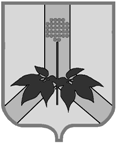 АДМИНИСТРАЦИЯ ДАЛЬНЕРЕЧЕНСКОГО МУНИЦИПАЛЬНОГО РАЙОНАПОСТАНОВЛЕНИЕ26 декабря 2023 г.                                   г. Дальнереченск                                              № 759-паОб утверждении реестра мест (площадок)накопления твердых коммунальных отходов на территорииДальнереченского муниципального районаВ соответствии с Федеральным законом от 06.10.2003 № 131-ФЗ «Об общих принципах организации местного самоуправления в Российской Федерации», постановлением Правительства Российской Федерации от 31.08.2018 № 1039 «Об утверждении правил обустройства мест (площадок) накопления твердых коммунальных отходов и ведения их реестра», Уставом Дальнереченского муниципального района, администрация Дальнереченского муниципального района ПОСТАНОВЛЯЕТ:1.Утвердить реестр мест (накопления) твердых коммунальных отходов на территории Дальнереченского муниципального района (Приложение № 1).2.Признать утратившим силу следующие постановления администрации Дальнереченского муниципального района:- от 14.10.2020 № 644-па «Об утверждении реестра мест (площадок) накопления твердых коммунальных отходов на территории Дальнереченского муниципального района;-от 25.12.2020 № 789-па «О внесении изменений в постановление администрации Дальнереченского муниципального района от 14.10.2020 № 644-па «Об утверждении реестра мест (накопления) твердых коммунальных отходов на территории Дальнереченского муниципального района». 3.Отделу по работе с территориями и делопроизводству администрации Дальнереченского муниципального района разместить настоящее постановление в информационно-телекоммуникационной сети Интернет на официальном сайте администрации Дальнереченского муниципального района.5.Контроль за исполнением постановления оставляю за собой.6.Настоящее постановление вступает в силу со дня его официального обнародования в установленном порядке.Глава Дальнереченскогомуниципального района                                                                        В.С. Дернов